	          JUDEŢUL BIHOR-COMUNA SĂLARD                                                           			  Sălard Nr 724,C.P. 417450,                                                                             			     Judeţul Bihor, România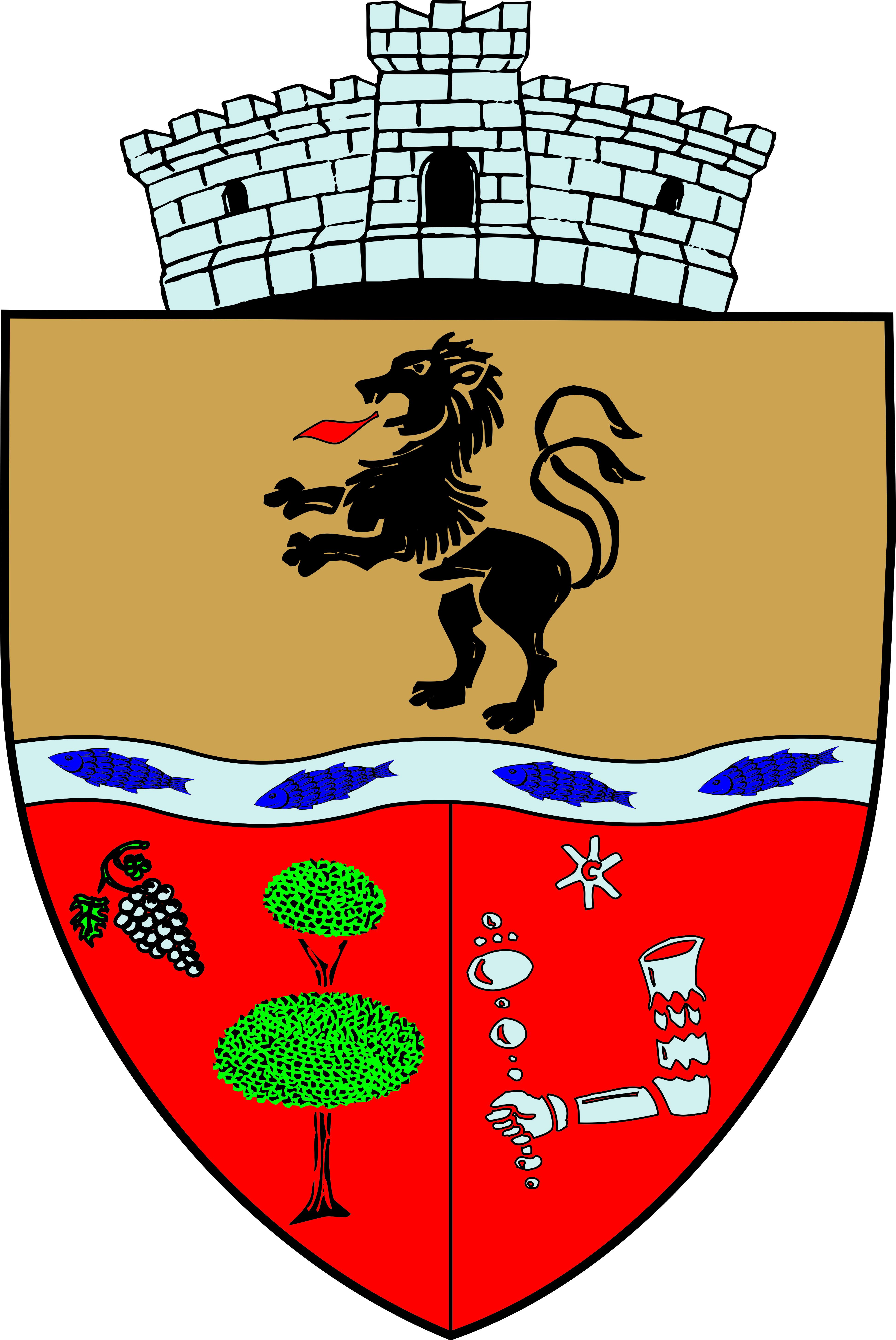 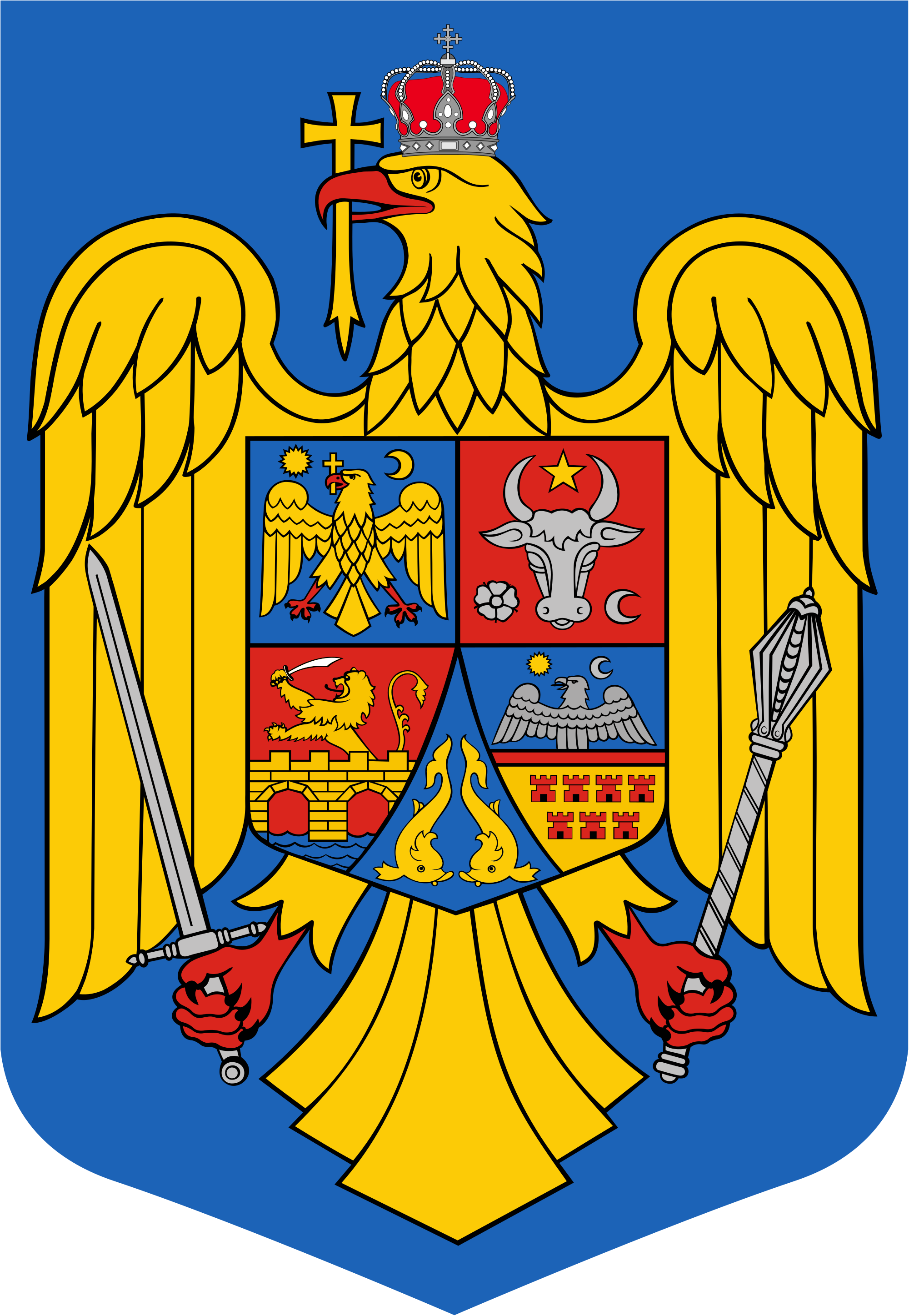                   CÎF:4641318, Tel /Fax: 0259/441049, Fax:0259/441051                             	      			e-mail: primariasalard@yahoo.com                                       	         						comunasalardbh@gmail.comAnunţ public                                                       ŞEDINŢĂ ORDINARĂa Consiliului local al comunei Sălard                            	           în data de 25  februarie 2021 ora 16,00 	În conformitate cu prevederile art. 133 , alin. (1)  din Ordonanța de Urgență a Guvernului  nr. 57/2019 privind Codul administrativ,                                                                                                     	Se convocă şedinţa ordinară  a Consiliului local al comunei Sălard, care va avea loc în  data de   25  februarie  2021 ora 16,00  în sala de şedinţe a  comunei Sălard  conform  Dispozitiei  nr. 29/ 19.02.2021  emisă   de Primarul  comunei Salard,Nagy Miklos,                                                                                                                                                          	Ordinea de zi a şedinţei  se aduce la cunoştinţa locuitorilor comunei Sălard, potrivit dispoziţiilor   art. 135  , alin. (1)  din Ordonanța de Urgență a Guvernului  nr. 57/2019 privind Codul administrativ:1.Proiect de hotărâre privind aprobarea procesului verbal al  şedinţei  ordinare a Consiliului local  al comunei Sălard din data de 29 ianuarie  2021.                                                                                                                   Inițiator: primar -Nagy Miklos .                                                                                                                                             2.Proiect de hotărâre privind aprobarea ordinii de zi a sedinței ordinare din data de  25 februarie 2021.                                                                                                                                                             Inițiator: primar -Nagy Miklos                                                                                                                                                                                                                                                                                                                                                                                                                                                                                                                      3.Proiect de hotărâre  privind rezilierea contractului  de închiriere a locuinței  pentru tineri în regim de închiriere  construite prin ANL ,situată în localitatea Sălard,nr.725 ,sc.A,Parter,Ap.1,judetul Bihor                                                                                                                                                                Inițiator: primar -Nagy Miklos                                                                                                          4.Proiect de hotărâre   privind   repartizarea  locuinței  pentru tineri în regim de închiriere  construite prin ANL , pentru locuința situată în Sălard,nr.725 ,sc.A,Parter,Ap.1,judetul Bihor                                                                                                                                                                                        Inițiator: primar -Nagy Miklos                                                                                                                          5.Proiect de hotărâre   privind   aprobarea  neasumării  responsabilitătii organizării si derularii procedurilor de atribuire a contractelor/acordurilor pentru achizitia produselor si a contractelor/acordurilor  de prestare a serviciilor pentru derularea masurilor educative, aferente Programului pentru scoli al României                                                                                                           Inițiator: primar -Nagy Miklos                                                                                                                                     6.Proiect de hotărâre privind   instituirea unor măsuri fiscale și aprobarea procedurii de anulare a accesoriilor aferente obligațiilor bugetare principale restante la data de 31.03.2020 inclusiv, datorate bugetului local de către contribuabili de pe raza administrativ teritorială a Comunei Sălard                                                                                                                                                          Inițiator: primar -Nagy Miklos                                                                                                                       7.Proiect de hotărâre  privind aprobarea  Programului anual al achizițiilor publice și  a Planului  anual al achizițiilor publice  la nivelul comunei Sălard pe anul 2021                                                                    Inițiator: primar -Nagy Miklos                                                                                                                                                                                              8.Proiect de hotărâre privind aprobarea Raportului de evaluare pentru imobilizările corporale de natură construcții și terenuri aflate în domeniul public și privat al comunei Sălard ,judetul Bihor                                                                                                                                                                                                 Inițiator: primar -Nagy Miklos9.Proiect de hotărâre  privind  aprobarea Planului de amplasament si delimitare a imobilului cu suprafața de 4225 mp,  teren intravilan ce reprezinta Drum- stradă pietruită în intravilanul satului Salard, Comuna Salard, înscris în Cartea Funciară nr.595 Salard cu nr.topografic 2593/59, constituire numar cadastral nou si constituire Carte Funciara                                                                            Inițiator: primar -Nagy Miklos   10.Proiect de hotărâre  privind  aprobarea Planului de amplasament si delimitare a imobilului cu suprafața de 8124 mp,  teren intravilan ce reprezinta Drum- stradă pietruită în intravilanul satului Salard, Comuna Salard, înscris în Cartea Funciară nr.50449 Salard cu nr.topografic 841/2 si Cartea Funciară nr.2176 Salard cu nr.topografice 8/7 si 8/5, constituire numar cadastral nou si constituire Carte Funciara                                                                                                                             Inițiator: primar -Nagy Miklos   11.Proiect de hotărâre  privind  aprobarea Planului de amplasament si delimitare a imobilului cu suprafața de 1573 mp,  teren intravilan ce reprezinta Drum- stradă pietruită în intravilanul satului Salard, Comuna Salard, înscris în Cartea Funciară nr.50449 Salard cu nr.topografic 841/2, constituire numar cadastral nou si constituire Carte Funciara                                                                                             Inițiator: primar -Nagy Miklos  12.Proiect de hotărâre  privind    aprobarea Planului de amplasament si delimitare a imobilului cu suprafața de 1061 mp,  teren intravilan ce reprezinta Drum- stradă pietruită în intravilanul satului Salard, Comuna Salard, înscris în Cartea Funciară nr.50449 Salard cu nr.topografic 841/2, constituire numar cadastral nou si constituire Carte Funciara                                                                 Inițiator: primar -Nagy Miklos    13.Proiect de hotărâre  privind aprobarea Planului de amplasament si delimitare a imobilului cu suprafața de 3135 mp,  teren intravilan ce reprezinta Drum- stradă pietruită în intravilanul satului Salard, Comuna Salard, înscris în Cartea Funciară nr.1 Salard cu nr.topografic 1560/26, constituire numar cadastral nou si constituire Carte Funciara                                                                                      Inițiator: primar -Nagy Miklos  14.Proiect de hotărâre  privind  probarea Planului de amplasament si delimitare a imobilului cu suprafața de 5458 mp,  teren intravilan ce reprezinta Drum- stradă pietruită în intravilanul satului Salard, Comuna Salard, înscris în Cartea Funciară nr.50449 Salard cu nr.topografic 841/2, constituire numar cadastral nou si constituire Carte Funciara                                                                       Inițiator: primar -Nagy Miklos    15.Proiect de hotărâre  privind  aprobarea Planului de amplasament si delimitare a imobilului cu suprafața de 2153 mp,  teren intravilan ce reprezinta Drum- stradă pietruită în intravilanul satului Salard, Comuna Salard, înscris în Cartea Funciară nr.1 Salard cu nr.topografic 1560/25, constituire numar cadastral nou si constituire Carte Funciara                                                                               Inițiator: primar -Nagy Miklos   16.Proiect de hotărâre  privind aprobarea Planului de amplasament si delimitare a imobilului cu suprafața de 2938 mp,  teren intravilan ce reprezinta Drum- stradă pietruită în intravilanul satului Salard, Comuna Salard, înscris în Cartea Funciară nr.1846 Salard cu nr.topografic 2483/106 si 2483/190, constituire numar cadastral nou si constituire Carte Funciara                                                                                                                                    Inițiator: primar -Nagy Miklos   17.Proiect de hotărâre  privind aprobarea Planului de amplasament si delimitare a imobilului cu suprafata de 4536 mp,  teren intravilan ce reprezinta Drum- stradă pietruită în intravilanul satului Salard, Comuna Salard, înscris în Cartea Funciară nr.50449 Salard cu nr.topografic 841/2, constituire numar cadastral nou si constituire Carte Funciara                                                                          Inițiator: primar -Nagy Miklos      18.Proiect de hotărâre  privind  aprobarea Planului de amplasament si delimitare a imobilului cu suprafața de 5521 mp,  teren intravilan ce reprezinta Drum- stradă pietruită în intravilanul satului Salard, Comuna Salard, înscris în Cartea Funciară nr.50449 Salard cu nr.topografic 841/2, constituire numar cadastral nou si constituire Carte Funciara                                                                   Inițiator: primar -Nagy Miklos     19.Proiect de hotărâre  privind aprobarea Planului de amplasament si delimitare a imobilului cu suprafata de 2288 mp,  teren intravilan ce reprezinta Drum- stradă pietruită în intravilanul satului Salard, Comuna Salard, înscris în Cartea Funciară nr.1 Salard cu nr.topografic 1558/2, constituire numar cadastral nou si constituire Carte Funciara                                                                                   Inițiator: primar -Nagy Miklos  20.Proiect de hotărâre  privind  aprobarea Planului de amplasament si delimitare a imobilului cu suprafața de 9780 mp,  teren intravilan ce reprezinta Drum- stradă pietruită în intravilanul satului Salard, Comuna Salard, înscris în Cartea Funciară nr.1846 Salard cu nr.topografice 2482/4, 2483/29, 2483/72, 2483/189, 2483/190 si 2483/199 constituire numar cadastral nou si constituire Carte Funciara                                                                                                                                        Inițiator: primar -Nagy Miklos   21.Proiect de hotărâre  privind   aprobarea Planului de ampasament si delimitare a imobilului cu suprafața de 1625 mp,  teren intravilan ce reprezinta Drum- stradă pietruită în intravilanul satului Salard, Comuna Salard, înscris în Adeverința de Suprafață nr.323 din 11.01.2021, emisă de OCPI Bihor, cu  nr.topografic 1559/12, constituire numar cadastral nou si constituire Carte Funciara                                                                                       Inițiator: primar -Nagy Miklos    22.Proiect de hotărâre  privind  aprobarea Planului de ampasament si delimitare a imobilului cu suprafața de 1328 mp,  teren intravilan ce reprezinta Drum- stradă pietruită în intravilanul satului Salard, Comuna Salard, înscris în Cartea Funciară nr.595 Salard cu nr.topografic 2593/59 si în Adeverința de Suprafață nr.1181 din 01.02.2021, emisă de OCPI Bihor, cu  nr.topografic 2593/38, constituire numar cadastral nou si constituire Carte Funciara                                                                                                                                               Inițiator: primar -Nagy Miklos   23.Proiect de hotărâre  privind   aprobarea Planului de ampasament si delimitare a imobilului cu suprafața de 8766 mp,  teren intravilan ce reprezinta Drum- stradă pietruită în intravilanul satului Salard, Comuna Salard, înscris în Cartea Funciară nr.1846 Salard cu nr.topografic 2483/199 si în Adeverința de Suprafață nr.751 din 21.01.2021, emisă de OCPI Bihor, cu  nr.topografic 2483/119, constituire numar cadastral nou si constituire Carte Funciara                                                                                                                                 Inițiator: primar -Nagy Miklos   24.Proiect de hotărâre  privind   aprobarea Planului de ampasament si delimitare a imobilului cu suprafața de 5729 mp,  teren intravilan ce reprezinta Drum- stradă pietruită în intravilanul satului Salard, Comuna Salard, înscris în Adeverința de Suprafață nr.751 din 21.01.2021, emisă de OCPI Bihor, cu  nr.topografic 2645, constituire numar cadastral nou si constituire Carte Funciara                                                                                                            Inițiator: primar -Nagy Miklos   25.Proiect de hotărâre  privind   aprobarea Planului de ampasament si delimitare a imobilului cu suprafața de 6401 mp,  teren intravilan ce reprezinta Drum- stradă pietruită în intravilanul satului Salard, Comuna Salard, înscris în Adeverința de Suprafață nr.751 din 21.01.2021, emisă de OCPI Bihor, cu  nr.topografic 2483/119 si 2645, constituire numar cadastral nou si constituire Carte Funciara                                                                                                                                                                 Inițiator: primar -Nagy Miklos       26.Proiect de hotărâre  privind  aprobarea Planului de ampasament si delimitare a imobilului cu suprafața de 10911 mp,  teren intravilan ce reprezinta Drum- stradă pietruită în intravilanul satului Salard, Comuna Salard, înscris în Cartea Funciară nr.50449 Salard cu nr.topografic 841/2 si în Adeverința de Suprafață nr.11990 din 17.11.2020, emisă de OCPI Bihor, cu  nr.topografic 845, constituire numar cadastral nou si constituire Carte Funciara                                                                                                                                              Inițiator: primar -Nagy Miklos     SECRETAR GENERAL UAT,DAMIAN ADRIANA GABRIELAKözérdekű közleménySzalárd község helyi tanácsának 2021 Február 25-én,  16 órától tartandó soronkövetkező gyűléseAz 57/2019-es, Közigazgatási jogszabálykönyvre vonatkozó, Sürgősségi Kormány Rendelet, 133 cikk., 1-es bekezdés rendelkezéseinek megfelelően,Szalárd község helyi tanácsának ülése, 2021 február 25-én, 16 órától, hivattatik össze, mely a Nagy Miklós polgármester által kiadott 29/19.02.2021-as Rendelkezés alapján Szalárd község polgármesteri hivatalának gyűléstermében tartatik.A napirendi pontok Szalárd község lakóinak tudtára hozatnak, a Közigazgatási jogszabálykönyvre vonatkozó, Sürgősségi Kormány Rendelet, 135 cikk., 1-es bekezdésének megfelelően:Határozat tervezet a 2021 január 29-i soron következett gyűlés jegyzőkönyvének jóváhagyásáról.Kezdeményező : Nagy Miklos polgármesterHatározat tervezet a 2021 február 25-i soron következett gyűlés napirendi pontjainak jóváhagyásáról.Kezdeményező : Nagy Miklos polgármesterHatározat tervezet  az ANL lakás, Szalárd 725 szám, A lépcsőház, földszint, 1-es számú  lakás, jelenlegi bérlői  lemondásának jóváhagyásáról.Kezdeményező : Nagy Miklos polgármesterHatározat tervezet  a felszabadult ANL lakás, Szalárd 725 szám, A lépcsőház, földszint, 1-es számú  lakás, új bérlőjének  jóváhagyásáról.Kezdeményező : Nagy Miklos polgármesterHatározat tervezet  a nem felelősségvállalásról a szerződések/egyezmények szervezésében és lefolytatásában,  termékek és szolgáltatások megvásárlására vonatkozólag,  a nevelési intézkedések előrehaladásában, a romániai iskolákért tervezetre vonatkozólag.Kezdeményező : Nagy Miklos polgármesterHatározat tervezet bizonyos pénzügyi intézkedések létesitéséről és azon procedúrák jóváhagyásáról , melyek megszüntetik  a 2020.03.31-én fennálló kiegészitő költségvetési kötelezettségek fő hátralékait.Kezdeményező : Nagy Miklos polgármesterHatározat tervezet a 2021-es évi közbeszerzési ütemtervről és tervezetről, a Szalárdi polgármesteri hivatal keretén belül.Kezdeményező : Nagy Miklos polgármesterHatározat tervezet az átértékelési jelentés jóváhagyásáról, Bihar megye , Szalárd község köz- és magántuljadonában lévő javak, epületek és területek, immobilizálásáról.Kezdeményező : Nagy Miklos polgármesterHatározat tervezet, a 4225 m2 területű ingatlan, beltelek, elhelyezés és körülhatárolás vázlatának  elfogadásáról, mely lényegében út, Szalárd, belteleki kövezett, utcája, Szalárd községben, az 595-ös számú telekkönyvben, 2593/59-es topószámmal van beiktatva, új kadaszteri szám és telekkönyv keletkeztetésere vonatkozólag.Kezdeményező : Nagy Miklos polgármesterHatározat tervezet, a 8124 m2 területű ingatlan, beltelek, elhelyezés és körülhatárolás vázlatának  elfogadásáról, mely lényegében út, Szalárd, belteleki kövezett, utcája, Szalárd községben, a 50449-es számú telekkönyvben 841/2-es és a 2176-os számú telekkönyvben 8/7-es és 8/5-ös  topószámmal és  van beiktatva, új kadaszteri szám és telekkönyv keletkeztetésere vonatkozólag.Kezdeményező : Nagy Miklos polgármesterHatározat tervezet, a 1573 m2 területű ingatlan, beltelek, elhelyezés és körülhatárolás vázlatának  elfogadásáról, mely lényegében út, Szalárd, belteleki kövezett, utcája, Szalárd községben, az 50449-es számú telekkönyvben, 841/2-es topószámmal van beiktatva, új kadaszteri szám és telekkönyv keletkeztetésere vonatkozólag.Kezdeményező : Nagy Miklos polgármesterHatározat tervezet, a 1061 m2 területű ingatlan, beltelek, elhelyezés és körülhatárolás vázlatának  elfogadásáról, mely lényegében út, Szalárd, belteleki kövezett, utcája, Szalárd községben, az 50449-es számú telekkönyvben, 841/2-es topószámmal van beiktatva, új kadaszteri szám és telekkönyv keletkeztetésere vonatkozólag.Kezdeményező : Nagy Miklos polgármesterHatározat tervezet, a 3135 m2 területű ingatlan, beltelek, elhelyezés és körülhatárolás vázlatának  elfogadásáról, mely lényegében út, Szalárd, belteleki kövezett, utcája, Szalárd községben, az 1-es számú telekkönyvben, 1560/26-os topószámmal van beiktatva, új kadaszteri szám és telekkönyv keletkeztetésere vonatkozólag.Kezdeményező : Nagy Miklos polgármesterHatározat tervezet, a 5458 m2 területű ingatlan, beltelek, elhelyezés és körülhatárolás vázlatának  elfogadásáról, mely lényegében út, Szalárd, belteleki kövezett, utcája, Szalárd községben, az 50449-es számú telekkönyvben, 841/2-es topószámmal van beiktatva, új kadaszteri szám és telekkönyv keletkeztetésere vonatkozólag.Kezdeményező : Nagy Miklos polgármesterHatározat tervezet, a 2153 m2 területű ingatlan, beltelek, elhelyezés és körülhatárolás vázlatának  elfogadásáról, mely lényegében út, Szalárd, belteleki kövezett, utcája, Szalárd községben, az 1-es számú telekkönyvben, 1560/25-os topószámmal van beiktatva, új kadaszteri szám és telekkönyv keletkeztetésere vonatkozólag.Kezdeményező : Nagy Miklos polgármesterHatározat tervezet, a 2938 m2 területű ingatlan, beltelek, elhelyezés és körülhatárolás vázlatának  elfogadásáról, mely lényegében út, Szalárd, belteleki kövezett, utcája, Szalárd községben, az 1846-es számú telekkönyvben, 2483/106-es topószámmal van beiktatva, új kadaszteri szám és telekkönyv keletkeztetésere vonatkozólag.Kezdeményező : Nagy Miklos polgármesterHatározat tervezet, a 4536 m2 területű ingatlan, beltelek, elhelyezés és körülhatárolás vázlatának  elfogadásáról, mely lényegében út, Szalárd, belteleki kövezett, utcája, Szalárd községben, az 50449-es számú telekkönyvben, 841/2-es topószámmal van beiktatva, új kadaszteri szám és telekkönyv keletkeztetésere vonatkozólag.Kezdeményező : Nagy Miklos polgármesterHatározat tervezet, a 5521 m2 területű ingatlan, beltelek, elhelyezés és körülhatárolás vázlatának  elfogadásáról, mely lényegében út, Szalárd, belteleki kövezett, utcája, Szalárd községben, az 50449-es számú telekkönyvben, 841/2-es topószámmal van beiktatva, új kadaszteri szám és telekkönyv keletkeztetésere vonatkozólag.Kezdeményező : Nagy Miklos polgármesterHatározat tervezet, a 2288 m2 területű ingatlan, beltelek, elhelyezés és körülhatárolás vázlatának  elfogadásáról, mely lényegében út, Szalárd, belteleki kövezett, utcája, Szalárd községben, az 1-es számú telekkönyvben, 1558/2-es topószámmal van beiktatva, új kadaszteri szám és telekkönyv keletkeztetésere vonatkozólag.Kezdeményező : Nagy Miklos polgármesterHatározat tervezet, a 9780 m2 területű ingatlan, beltelek, elhelyezés és körülhatárolás vázlatának  elfogadásáról, mely lényegében út, Szalárd, belteleki kövezett, utcája, Szalárd községben, az 1846-os számú telekkönyvben, 2482/4, 2483/29, 2483/72, 2483/189, 2483/190, és a 2483/199-es topószámmal van beiktatva, új kadaszteri szám és telekkönyv keletkeztetésere vonatkozólag.Kezdeményező : Nagy Miklos polgármesterHatározat tervezet, a 1625 m2 területű ingatlan, beltelek, elhelyezés és körülhatárolás vázlatának  elfogadásáról, mely lényegében út, Szalárd belteleki kövezett utcája, Szalárd községben, a Bihar megyei Földhivatal által kiadott, 323-as, 2021.01.11 keltezésű, területi bizonyítvány alapján, 1559/12-es topószámú  új kadaszteri szám és telekkönyv keletkeztetésere vonatkozólag.Kezdeményező : Nagy Miklos polgármesterHatározat tervezet, a 1328 m2 területű ingatlan, beltelek, elhelyezés és körülhatárolás vázlatának  elfogadásáról, mely lényegében út, Szalárd belteleki kövezett utcája, Szalárd községben, az 595-ös számú telekkönyvben, 2593/59es topószámmal van beiktatva, a Bihar megyei Földhivatal által kiadott, 1181-es számú, 2021.02.01 keltezésű, területi bizonyítvány alapján, 2593/38-as topószámú,  új kadaszteri szám és telekkönyv keletkeztetésere vonatkozólag.Kezdeményező : Nagy Miklos polgármesterHatározat tervezet, a 8766 m2 területű ingatlan, beltelek, elhelyezés és körülhatárolás vázlatának  elfogadásáról, mely lényegében út, Szalárd belteleki kövezett utcája, Szalárd községben, az 1846-os számú telekkönyvben, 2483/199-es topószámmal van beiktatva, a Bihar megyei Földhivatal által kiadott, 751-es számú, 2021.01.21 keltezésű, területi bizonyítvány alapján, 2483/119-es topószámú,  új kadaszteri szám és telekkönyv keletkeztetésere vonatkozólag.Kezdeményező : Nagy Miklos polgármesterHatározat tervezet, a 5729 m2 területű ingatlan, beltelek, elhelyezés és körülhatárolás vázlatának  elfogadásáról, mely lényegében út, Szalárd belteleki kövezett utcája, Szalárd községben, a Bihar megyei Földhivatal által kiadott, 751-es számú, 2021.01.21 keltezésű, területi bizonyítvány alapján, 2645-ös topószámú,  új kadaszteri szám és telekkönyv keletkeztetésere vonatkozólag.Kezdeményező : Nagy Miklos polgármesterHatározat tervezet, a 6401 m2 területű ingatlan, beltelek, elhelyezés és körülhatárolás vázlatának  elfogadásáról, mely lényegében út, Szalárd belteleki kövezett utcája, Szalárd községben, a Bihar megyei Földhivatal által kiadott, 751-es számú, 2021.01.21 keltezésű, területi bizonyítvány alapján, 2483/119 és 2645-ös topószámú,  új kadaszteri szám és telekkönyv keletkeztetésere vonatkozólag.Kezdeményező : Nagy Miklos polgármesterHatározat tervezet, a 10911 m2 területű ingatlan, beltelek, elhelyezés és körülhatárolás vázlatának  elfogadásáról, mely lényegében út, Szalárd belteleki kövezett utcája, Szalárd községben, az 50449-es számú telekkönyvben, 841/2es topószámmal van beiktatva, és a Bihar megyei Földhivatal által kiadott, 11990-es számú, 2020.11.17 keltezésű, területi bizonyítvány alapján, 845-as topószámú,  új kadaszteri szám és telekkönyv keletkeztetésere vonatkozólag.Kezdeményező : Nagy Miklos polgármesterA tanácsgyűlés a COVID szigorításai betartásával tartatik.                                                          FŐTITKÁRDAMIAN ADRIANA - GABRIELA